Corresponds with AW1.3This template may be used for recording body condition scores as required by AW1.3.Mob:Date:Median: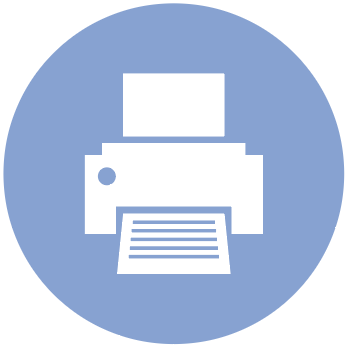 Body Condition Score Record Template1.01.52.02.53.03.54.04.55.0